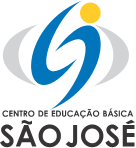       FUNDAÇÃO EDUCACIONAL CLAUDINO FRANCIO
       CENTRO DE EDUCAÇÃO BÁSICA SÃO JOSÉCALENDÁRIO DAS PROVAS DE RECUPERAÇÃO PARALELAReferente ao 1º Bimestre FUNDAMENTAL II E ENSINO MÉDIO PROVAS ON-LINE (CLASSROOM)8 DE SETEMBRO  CIÊNCIAS: 13:30-14:20BIOLOGIA: 13:30-14:20LP: 14:30-15:20LIM: 15:30-16:20(*)LITERATURA: 15:30-16:20 (1ª série EM)FÍSICA: 15:30-16:209 DE SETEMBRO FILOSOFIA:13:30-14:20SOCIOLOGIA:14:30-15:20INGLÊS: 15:30-16:2010 DE SETEMBRO GEOGRAFIA: 13:30-14:20HISTÓRIA: 14:20-15:30HISTÓRIA DA ARTE: 15:30-16:2011 DE SETEMBRO MATEMÁTICA: 13:30-14:20 ED. FÍSICA: 14:30-15:30LP: 14:30-15:20 (3ª série EM)REDAÇÃO: 15:30-16:20 (3ª série EM)16 DE SETEMBRO BIOLOGIA: 13:30-14:20 (3ª série EM)HISTÓRIA: 14:30-15:20 (3ª série EM)QUÍMICA: 15:30-16:20 (3ª série EM)Observações:(*) horário alterado em 31.08.2020Sorriso/MT, 28.08.2020Atenciosamente,Equipe Pedagógica